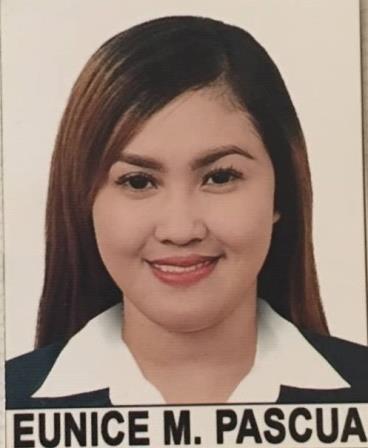 EUNICE Eunice.347295@2freemail.comOBJECTIVETo be able to land in a good job where I can be comfortable in showing my knowledge and skills while improving my personalityOpen to new ideasTo have experienceWilling to work under pressurePERSONAL PROFILE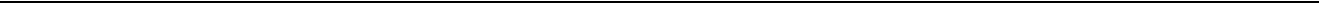 EDUCATIONAL BACKGROUNDTertiary:School: Access Computer & Technical CollegesAddress: C.M Recto Avenue corner Quezon Blvd., ManilaCourse: Bachelor of Science in Computer ScienceYear: 2012-2016Secondary:School: Florentino Torres High SchoolAddress: Juan Luna St. Gagalangin Tondo ManilaYear: 2005-2009Elementary:School: Lakan Dula Elementary SchoolAddress: Solis St. Tondo ManilaYear: 1999-2005SKILLSWell versed with MS office especially MS Word, Power Point Presentations and shortcuts of MS Excel.Exceptionally well organized, efficient and disciplined.Excel at multi-tasking and time management.WORK EXPERIENCE2 years freelancer as a virtual assistantCHARACTER REFERENCESI hereby certify that the above information is true and correct to the best of my knowledge and belief.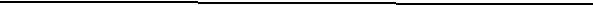 ApplicantNickname:NikiDate of Birth:January 14, 1993Place of Birth:ManilaGender:FemaleHeight:5’2 ftWeight:48 kgCivil Status:SingleCitizenship:FilipinoReligion:Roman CatholicFather’s Name:Rolando C. PascuaOccupation:LaborerMother’s Name:Sarah M. PascuaOccupation:Housewife